Español 2                                                                                           Nombre:_____________________________Lección 7                                                                                            Fecha:___________________ Clase:______Repaso para la prueba de vocabularioYOU ARE EXPECTED TO WRITE ONLY IN SPANISH. YOU CANNOT GET ANY ASSISTANCE FROM ANYONE OR ANYTHING DURING THIS ACTIVITY. IT IS AN HONOR CODE VIOLATION.I –La rutina diaria Direcciones: Traduce las frases del español al inglés. se levanta todos los días a las 7 de la mañana___________________________________________________________________________________ 	mientras se afeita, siempre escucha la radio	___________________________________________________________________________________se peina todos los días		___________________________________________________________________________________	se cepilla los dientes después de desayunar		___________________________________________________________________________________siempre se acuesta a las 8 de la noche___________________________________________________________________________________	II – Categorizar Direcciones: Categoriza cada palabra. 	el lavabo	acostarse	la toalla	la cara		el jabón	dormirse	los dientes	despertarse	levantarse	el pelo		afeitarse	el despertador	las manos	cepillarse	maquillarse	el espejo	el inodoro	el champú	III- Mucho vocabulario Direcciones: Mira los dibujos. Escribe palabras y frases para describir cada dibujo.Ejemplo: 				la toalla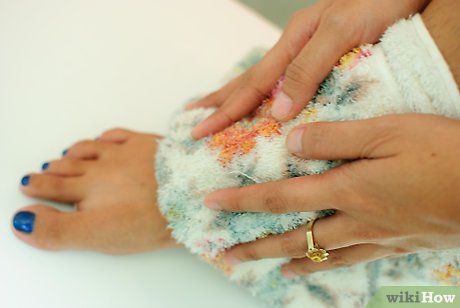 					los pies					secarse los pies con la toalla / ella se seca los pies					las manos					el anillo	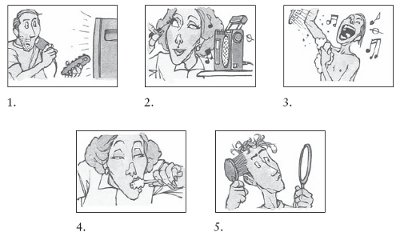 los verbos reflexivosel bañoel cuerpoel cuartoDIBUJO #1DIBUJO #2DIBUJO #3DIBUJO #4DIBUJO #5